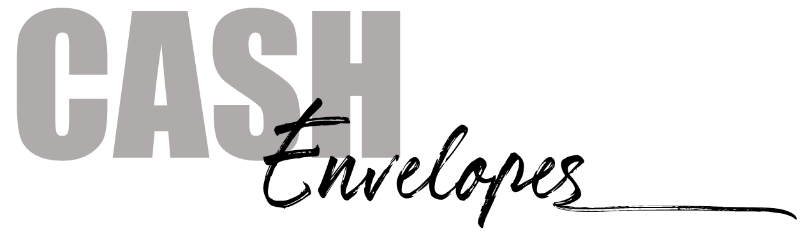 IncomeSavings GoalExpenses to be Paid by Check or Credit CardCash Expenses for EnvelopesSource of IncomeAmountTotalGoal:Actual:ItemAmountTotalBills & UtilitiesBills & UtilitiesGroceries & Eating OutGroceries & Eating OutCar & TransportationCar & TransportationWeek 1$$$$$$Week 2$$$$$$Week 3$$$$$$Week 4$$$$$$TotalTotalTotalShoppingShoppingEntertainmentEntertainmentMiscellaneousMiscellaneousWeek 1$$$$$$Week 2$$$$$$Week 3$$$$$$Week 4$$$$$$TotalTotalTotalTotal Cash ExpensesTotal Cash ExpensesTotal Cash Expenses